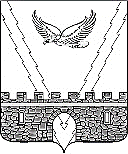 АДМИНИСТРАЦИЯ АПШЕРОНСКОГО ГОРОДСКОГО ПОСЕЛЕНИЯ АПШЕРОНСКОГО РАЙОНАПОСТАНОВЛЕНИЕот 03.10.2016								 № 699г.АпшеронскО внесении изменений в постановление администрации Апшеронского городского поселения Апшеронского района от 09 октября 2015 года № 464 «Об утверждении административного регламента администрации Апшеронского городского поселения Апшеронского района по предоставлению муниципальной услуги «Выдача порубочного билета на территории муниципального образования»В целях приведения муниципального нормативного правового акта в соответствие с действующим законодательством п о с т а н о в л я ю:1. Внести изменения в постановление администрации Апшеронского городского поселения Апшеронского района от 09 октября 2015 года № 464 «Об утверждении административного регламента администрации Апшеронского городского поселения Апшеронского района по предоставлению муниципальной услуги «Выдача порубочного билета на территории муниципального образования», изложив приложение к нему в новой редакции (прилагается).2. Отделу организационно-кадровой работы администрации Апшеронского городского поселения Апшеронского района (Клепанева) опубликовать настоящее постановление на официальном сайте Апшеронского городского поселения Апшеронского района в установленном законом порядке.3. Постановление вступает в силу на следующий день после опубликования.Глава Апшеронского городского поселения Апшеронского района                                                            В.А.Бырлов